МУНИЦИПАЛЬНОЕ ОБЩЕОБРАЗОВАТЕЛЬНОЕ УЧРЕЖДЕНИЕСРЕДНЯЯ ОБЩЕОБРАЗОВАТЕЛЬНАЯ ШКОЛА №1         г. БЕЛИНСКОГО ПЕНЗЕНСКОЙ ОБЛАСТИИМЕНИ ВИССАРИОНА ГРИГОРЬЕВИЧА БЕЛИНСКОГО442250 Пензенская область, г. Белинский, ул. Ленина, д.47,ИНН 5810004517     ОГРН 1025801069458тел.( 2-11-74)Утверждаю:                                                                       Одобрено педагогическимДиректор школы                       С.Ю. Котелкина            советом школыПриказ №166 от 31.08.2022 г.                                          Протокол № 1  от 27. 08.2022 г.ОТЧЕТо результатах самообследования
Муниципального общеобразовательного
учреждения средней
общеобразовательной школы №1
г. Белинского Пензенской областиимени Виссариона Григорьевича Белинского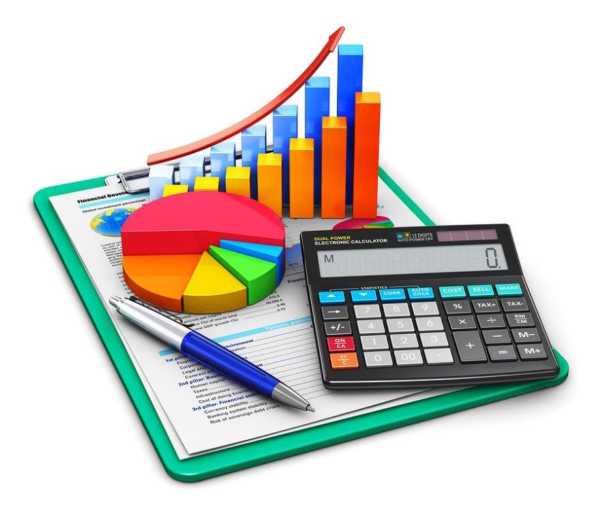 2022 год«Результаты, которые ты получаешь, находятся в прямой зависимости от усилий, которые ты прикладываешь»Денис Волтли.Общие сведения об образовательном учреждении.1.1. Наименование образовательного учреждения:	Муниципальное общеобразовательное учреждение средняя общеобразовательная школа №1 г. Белинского Пензенской области имени Виссариона Григорьевича Белинского___________442250, Пензенская область, г. Белинский,1.2.  Юридический адрес, телефон:	ул. Ленина, 47, т. (84153) 2-11-74_________________________ 1.3. Учредитель образовательного учреждения:	отдел образования администрации________Белинского района Пензенской области________________ 1.4.Организационно-правовая форма:                   муниципальное учреждение1.5. Тип образовательного учреждения:	общеобразовательное учреждение Вид образовательного учреждения:	средняя общеобразовательная школа Лицензия серии 58Л01 № 0000624, регистрационный №    11809        от  «29»    февраля 2016 г.,выдана Министерством образования Пензенской области__________________	, бессрочная.(наименование органа управления образованием, выдавшего лицензию)Свидетельство о государственной аккредитации серии       АА     №	181415, регистрационный   №	      5436 от «25» мая 2011 г. ,________	Действительно до 25.05.2023г.Министерство образования и науки Пензенской области______________________________________(наименование органа управления образованием, выдавшего свидетельство государственной аккредитации)1.9. Сведения об администрации образовательного учреждения1.10.Сведения о здании (помещении):	типовое, приспособленное (указать)1.11.0ценка состояния здания, помещения:	удовлетворительное (дать реальную оценку)1.12.ИНН учреждения:	58100045171.13.ОГРН (13-значный): 1025801069458Образовательные программы учреждения.2.1.Сведения о реализуемых образовательных программах (по приложению к лицензии)2.2 Структура воспитательной работы в учреждении (примерная, выстраивается образовательным учреждением         самостоятельно)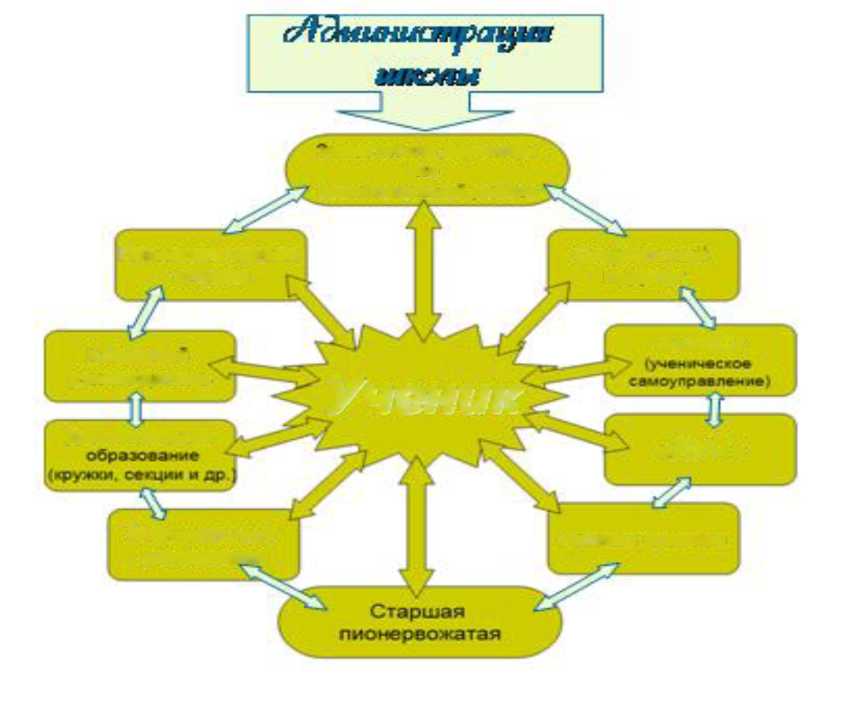 2.3 Дополнительные образовательный услугиплатные (перечислить) - нетбесплатные (перечислить) - кружки по интересам (баскетбол; волейбол (2            группы); настольный теннис, аэробика, туристско -краеведческий, танцевальный,                шахматы; переплетное дело, юный стрелок).Сведения об учащихся ОУСохранение контингента учащихся.Мониторинг выбытия обучающихся в образовательные учреждения в пределах города и за его пределами.Численность обучающихся и социальный статус их семей.На начало нового 2021-2022 учебного года в школе насчитывалось 462 учащихся. В основном это дети из микрорайона школы. В рамках национального проекта «Качественное образование» в школу привозят учащихся из сельских школ, которые были закрыты. Обучение в школе трёхступенчатое.                                       Динамика численности учащихся за три года.Основная часть учащихся - дети из полных семей, но имеются школьники из неблагополучных и неполных семейОрганизационно-правовое обеспечение образовательной деятельности.В работе с   обучающимися   школа   руководствуется Федеральным Законом «Об образовании в Российской Федерации», типовым положением об общеобразовательном учреждении,   Уставом    школы,    методическими    письмами   и     рекомендациями Министерства   образования   и   науки,   приказами и рекомендационными письмами Департамента   общего   образования   Пензенской   области   и   отдела    образованияадминистрации Белинского района, внутренними приказами, в которых определен круг регулируемых вопросов о правах и обязанностях участников образовательного процесса. Перечень и содержание локальных актов соответствует Уставу школы и законодательству Российской Федерации.Учебный план состоит из двух частей: обязательной (инвариантной) и вариативной, включающей внеурочную деятельность, осуществляемую во второй половине дня.Основная образовательная программа начального общего образования содержит обязательную часть и часть, формируемую участниками образовательного процесса. Обязательная часть основной образовательной программы начального общего образования составляет 80%, а часть, формируемая участниками образовательного процесса, - 20% от общего объема основной образовательной программы начального общего образования.В целях обеспечения индивидуальных потребностей обучающихся часть учебного плана, формируемая участниками образовательного процесса, предусматривает: учебные занятия для углубленного изучения отдельных обязательных учебных предметов; учебные занятия, обеспечивающие различные интересы обучающихся, в том числе этнокультурные. В 1 классе в соответствии с системой гигиенических требований, определяющих максимально допустимую нагрузку учащихся, вариативная часть отсутствует.Обязательные предметные области и основные задачи реализации содержания предметных областей приведены в таблице:Отдельную часть учебного плана составляет внеурочная деятельность. Согласно требованиям ФГОС, для ее организации используются различные формы: экскурсии, кружки, секции, круглые столы, конференции, диспуты, школьные научные общества, олимпиады, конкурсы, соревнования, поисковые и научные исследования, общественно полезные практики.Часы, отводимые на внеурочную деятельность, используются по желанию учащихся и направлены на реализацию различных форм ее организации, отличных от урочной системы обучения.Время, отводимое на внеурочную деятельность, составляет 675 часов.Количество учебных занятий за 4 учебных года составляет 3345 час (обязательная часть -2676 часов; часть, формируемая участниками образовательного процесса - 669 часов).Продолжительность учебной недели для учащихся 1 классов составляет 5 дней, 2-4 классов - 6 дней.Продолжительность учебного года в 1 классе составляет 33 недели, во 2-4 классах - 34 учебные недели.Продолжительность каникул в течение учебного года составляет 30 календарных дней, летом - 8 недель. Для обучающихся в 1 классе устанавливаются в течение года дополнительные недельные каникулы.Продолжительность урока составляет: в 1 классе - 35 минут в 1 полугодии, 40 минут во втором полугодии; во 2-4 классах - 45 минут.Учебный план основного общего образования для 5-9 классов в 2021-2022учебном году в соответствии с требованиями ФГОС ООО.                 Учебный план основного общего образования обеспечивает введение в действие и               реализацию требований Стандарта, определяет общий объем нагрузки и максимальный             объем аудиторной нагрузки обучающихся, состав и структуру обязательных предметных            областей и учебных предметов по классам (годам обучения).               Структура учебного плана представлена инвариантной и вариативной частями. Инвариантная часть предполагает реализацию федерального и регионального компонентов, что гарантирует выпускникам овладение знаниями и умениями в соответствии с минимумом содержания образования. Региональный компонент плана отражает региональное своеобразие     природы, истории, культуры и экономики края.               В учебный план входят следующие обязательные предметные области и учебные предметы:филология (русский язык, литература, родной язык, родная литература, иностранный язык, второй иностранный язык);общественно-научные предметы (история России, всеобщая история, обществознание, география);математика и информатика (математика, алгебра, геометрия, информатика);основы духовно-нравственной культуры народов России;естественно-научные предметы (физика, биология, химия);искусство (изобразительное искусство, музыка);технология (технология);физическая культура и основы безопасности жизнедеятельности (физическая культура, основы безопасности жизнедеятельности).Часть, формируемая участниками образовательного процесса, в 5 – 9 классах представлена:учебными предметами «Русский язык» (3,5 часа в 5классах, 2часа в 6-7                      классах, 1 час в 8- 9 классах), «Иностранный язык» (по 1 часу в 6- 9                      классах), «ОДНКНР» (1 час в 5 классе), «Математика» (по 2                           часу в 5классах, 4 часа в 6 классах), «География» (по 0,5 часа в 6 классах                          по 1 часу в 6-9 классах), «Биология» (по 0,5 часа в 6 классах, 1                       часу в 6- 9 классах), «Химия» (1час в неделю в 8 классе),                      Физика (1 час в неделю в 7-9 классах), «Финансовая грамотность» (по 1 часу   в 5 классах) для   усиления обязательной части в     предметных областях «Филология», «Общественно- научные предметы» и «Естественнонаучные                      предметы», в том числе для выполнения требований ФГОС ООО; «История родного края» (0,5 часа, в 8 классах) для изучения региональных, национальных и этнокультурных особенностей нашего региона; «Семьеведение» (0,5 час в 8 классах) для обеспечения этнокультурных                    интересов обучающихся. Для усиления технологической                      направленности вводится дополнительный 1 час технологии в 5-7классах.                                 Курс «География Пензенской области» (в 8классе), экология,  экология Пензенского края (в 9 классе) включены модулем в обязательную часть. В 9 классах   курс «Основы выбора профиля обучения» переданы в компонент    школы для организации предпрофильной подготовки и является обязательным.        Нормативный срок освоения основной образовательной программы основного общего образования составляет 5 лет.       Количество учебных занятий за 5 лет составляет 5848 часов.      Продолжительность учебного года в 5-9 классах составляет 34 учебные недели.Внеурочная деятельность в соответствии с требованиями Стандарта организуется по основным направлениям развития личности (духовно-нравственное, спортивно-оздоровительное, социальное, общеинтеллектуальное и общекультурное).Организация занятий по этим направлениям является неотъемлемой частью образовательного процесса в образовательном учреждении.Содержание данных занятий формируется с учётом пожеланий обучающихся и их родителей (законных представителей) и осуществляться посредством различных форм организации, отличных от урочной системы обучения, таких, как экскурсии, кружки, секции, круглые столы, конференции, диспуты, школьные научные общества, олимпиады, конкурсы, соревнования, поисковые и научные исследования, общественно полезные практики и т. д.При организации внеурочной деятельности обучающихся образовательным учреждением используются возможности учреждений дополнительного образования ФОК, ДДТ, Школа Искусств.            Учебный план школы для учащихся, занимающихся по ФГОС СООВ связи с тем, что школа является общеобразовательной, учебный план направлен на реализацию следующих целей: обеспечение общего образования для каждого учащегося на уровне требований государственного стандарта и выше; формирование общеучебных умений и навыков на уровне, достаточном для продолжения образования и самообразования; создание условий для развития учащихся школы в соответствии с их индивидуальными способностями и потребностями, сохранения и укрепления их физического, психического и социального здоровья.Для реализации поставленных целей в школе созданы и функционируют  профильные классы (10 технологический профиль, 11 – естественно-научный профиль).           Учебный план школы для учащихся, занимающихся по ФГОС СОО, представлен:Инвариантной частью, которая гарантирует овладение выпускниками школы необходимым минимумом знаний, умений и навыков, обеспечивающих возможности продолжения образования. Содержание образования, определенное инвариантной частью, обеспечивает приобщение обучающихся к общекультурным и национально-значимым ценностям, формирует систему предметных навыков и личностных качеств, соответствующих требованиям стандарта.В среднем звене предмет математика представлен предметами: математика; предметная область Естественные науки представлена предметами: физика, химия, биология, астрономия, экология.Вариативной частью, реализующей региональный и школьный компоненты. Вариативная часть базисного учебного (образовательного) плана учитывает особенности, образовательные потребности и интересы учащихся. Время, отводимое на вариативную часть внутри предельно допустимой аудиторной учебной нагрузки, используется для увеличения часов на изучение отдельных предметов инвариантной части, на организацию курсов, в которых заинтересованы ученик, родитель, учитель, образовательное учреждение, субъект РФ.Региональный компонент учитывает интересы учащихся и наполняется предметами и учебными курсами, отражающими региональное своеобразие природы, истории и культуры Пензенской области как субъекта Российской Федерации.        В старшем звене региональный компонент представлен следующими предметами:культура родного края (10 класс -0,5 час в неделю);основы предпринимательства (10 класс -  0,5 часа в неделю);Астрономия (11 класс – 1 час в неделю).Ряд предметов регионального компонента изучается интегрировано.основы местного самоуправления (0,5 часа в 10 классе) в курсе обществознания; экология и экология Пензенского края; технология и региональный рынок труда при изучении основ предпринимательства.Школьный компонент (обязательные, факультативные занятия) отражает специфику школы как образовательного учреждения, учитывает личностные особенности, интересы и склонности школьников, а также служит для расширения и углубления знаний по предметам, относящимся к федеральному компоненту. Это обусловлено большим объемом программного материала и последующей подготовкой к ГИА. В старшем звене компонент образовательного учреждения представлен следующими предметами:- русский язык (по 1 часу в неделю в 10 классе технологического профиля, в 11классе  – естественно-научного  профиля); литература (по 1 часу в неделю в 10 классе технологического профиля, в 11классе  – естественно-научного  профиля); информатика в 10 классе – 2 часа в неделю технологического профиля, в 11классе 1 час в неделю естественно-научного  профиля); -  курсы внеурочной деятельности, позволяющие школьникам развить интерес к тому или иному предмету и определить свои профессиональные пристрастия (по 3 часа в неделю в 10-11 классах).            - Обязательная нагрузка учащихся по всем классам и ступеням обучения в школе соответствует предельно допустимой учебной нагрузке учащихся.            - Число часов на вариативную часть определено для шестидневной учебной недели.            - При проведении занятий по иностранному языку, информатике, физической культуре (10 - 11 классы) осуществляется деление классов на группы при наполняемости 25 человек и более.                                                Сравнительный анализ успеваемости (за 5 лет).Таблица результатов итоговой успеваемости выпускников начальной школы за три года.Таблица результатов итоговой аттестации выпускников 4 класса(за три года)Таблица результатов итоговой успеваемости выпускников основной школы(за три года)Результаты итоговой аттестации за курс основной школы:В 2021-2022 учебном году учащиеся девятых классов сдавали выпускные экзамены в форме ОГЭ. Результаты экзаменов (с учетом пересдачи) следующие:Таблица итоговой успеваемости выпускников
средней школы (за три года)                                             Результаты ЕГЭ в 2021-2022 учебном году                                       Результаты участия учащихся в олимпиадах (за три года).Кадровый потенциал образовательного учреждения.Всего педагогических работников  - 37 / 100%, в том числе совместителей - 3/ 8,1%.Укомплектованность штатов: % (по лицензии) общая - 85,5%, штатных педагогических работников - 95%Уровень образования педагогических работников.       Уровень квалификации педагогических работников.Возраст педагогических работников.Учебная нагрузка педагогических работниковменее 18 часов в неделю 0 чел.18 часов в неделю 0 чел.от 19 до 26 часов в неделю 20 чел.27 часов в неделю и выше 4 чел.средняя нагрузка по образовательному учреждению 22,5 часа.    В течение года аттестовано 4 педагогических работника.Количество педагогов, прошедших курсы повышения квалификации за последние 5 лет  30 человек -  85,7%  от общего числа. Воспитательная работа.Главной целью воспитательной работы школы в 2021-2022 учебном году являлось воспитание – высоконравственного, творческого, компетентного гражданина России, принимающего судьбу Отечества как свою личную, осознающего ответственность за настоящее и будущее страны, укорененного в духовных и культурных традициях многонационального народа Российской Федерации.  В начале августа разработана и утверждена Программа воспитания, которая представляет собой открытый для всех субъектов образовательной деятельности документ, дающий представление о направлениях и содержании воспитательной работы МОУ СОШ № 1 г. Белинского.В центре рабочей программы воспитания находилось личностное развитие обучающихся, формирование у них системных знаний о различных аспектах развития Пензенской области, России. Таким образом, одним из результатов реализации программы является приобщение обучающихся к традиционным духовным ценностям, правилам и нормам поведения в обществе.Вся воспитательная работа за 2021-2022 учебный год проводилась согласно инвариантным и вариативным модулям:– «Классное руководство и наставничество»,– «Школьный урок»,– «Курсы внеурочной деятельности и дополнительного образования»,– «Самоуправление»,– «Профориентация»,– «Работа с родителями».– «Ключевые общешкольные дела»,– «Организация предметно- эстетической среды»,– «Школьные и социальные медиа»,– «Детские общественные объединения»,– «Волонтерская деятельность»,–«Профилактика и безопасность»,– «Ценностные ориентиры».МОДУЛЬ «КЛЮЧЕВЫЕ ОБЩЕШКОЛЬНЫЕ ДЕЛА»Праздничное украшение кабинетов к 1 сентября, проведение общешкольной линейки, далее поведение Всероссийского открытого урока «ОБЖ» с приглашением сотрудников МЧС и отдела безопасности. Организован День солидарности в борьбе с терроризмом» с демонстрацией презентаций и видеофильмов «Мы помним...» во всех классах. Все классы активно приняли участие в акции «Дети Беслана», в экологической акции «Сохраним природу Пензенского края». В течение акции были проведены следующие добровольческие мероприятия под девизом «Добро нести – Добру учиться!»:Посадка деревьев и субботники по благоустройству пришкольной территории;Спортивная акция по пропаганде ЗОЖ «Здоровым быть модно!»;Акция «Молодежь против наркотиков!» с раздачей флаеров социальной направленности;«Мы вас любим, мы вами гордимся!», патронаж ветеранов и раздача подарков.5. Прошли мероприятия, посвященные Дню учителя, Дню народного единства 4 ноября. Мероприятия по антитеррористической и пожарной безопасности, по профилактике дорожно-транспортного травматизма школьников в рамках акции «Внимание, дети!» (в сентябре и в мае).6. Экологические акции «Чистый берег», «Чистый родник», «Чистый город», «Чистый парк».7. Трудовые акции «Помоги ветерану», изготовление игрушек для детского сада № 4.8. Акции по благоустройству памятников.В рамках весенней недели добра организованы и проведены серии добровольческих мероприятий с участием школьников добровольческих отрядов РДШ, Юнармия, экологи:Проведение Уроков добра.Проведение экологических акций: по посадке зеленых насаждений и благоустройству пришкольной территории, «Каждой пичужке-кормушка», «Покормите птиц!» (изготовление скворечников).Проведение акции «Разделяй с нами» для тех, кто хочет внести свой вклад в решение мусорной проблемы в России через простые, доступные многим действия.Проведение акции «Я помню! Я горжусь!».Классные встречи с участниками военных событий и локальных воин с рассказами об их участии.Проведение акции «Мы вместе!» (организация бесед по профилактике наркомании, алкоголизма, табакокурения, заболевание ВИЧ-инфекции; распространение информационных, рекламных и методических материалов по здоровому образу жизни; организация и проведение мероприятий, уличных акций для населения).В целях профилактики детского дорожно-транспортного травматизма 22 апреля 2022 года руководитель отряда «ЮИД» Каратаева В.И. совместно с инспектором ГИБДД Тараскиной Ю.С. провели для учащихся 1-4-х классов занятия по правилам дорожной безопасности и безопасному поведению на дороге. Во время занятия детям рассказали о возможных опасных ситуациях, которые могут возникать на дороге, и как их можно избежать при переходе проезжей части, напомнили о правильном применении световозвращающих элементов в тёмное время суток, езде на велосипедах и роликах. Особое внимание было уделено правильному использованию ремней безопасности и детских удерживающих устройств.Такая комплексная работа помогает более эффективно прививать нашим детям культуру поведения на дорогах, что в свою очередь минимизирует уровень детского дорожно-транспортного травматизма.Проводились тренировочные эвакуации сотрудников и учащихся в случае возникновения чрезвычайных ситуаций 10 сентября и 29 апреля. Изданы приказы, составлены планы и акты по итогам проведения учебной эвакуации.В сентябре-октябре проводился месячник Безопасности. В ходе месячника были проведены разные по форме мероприятия, в которых приняли участие все учащиеся школы, педагоги и родители. ´На уроках ОБЖ учащиеся 8-9 классов получили необходимую теоретическую информацию о возможных угрозах и правилах безопасного поведения, а так же были проведены практические занятия по оказанию первой медицинской помощи.В ноябре проводился месячник правового воспитания школьников. В рамках, которого проводились профилактические беседы с инспектором ПДН Лямкиной Н.А.Приняли активное участие во Всероссийской акции «Крылья ангела», посвященной Дню матери. В школе прошел конкурс лучших работ учащихся: стенгазет, поделок, творческих работ, посвященных празднику «Мамам посвящается»В декабре прошли мероприятия, посвященные Международному Дню борьбы с коррупцией (классные часы, уроки мужества, конкурсы стенгазет и рисунков, сочинений). Учащиеся 1 и 8 классов награждены грамотами за участие в районном конкурсе «Мы против коррупции!».Проводились мероприятия, посвященные Дню Конституции РФ (классные часы, уроки мужества), ко Дню прав человека: единый урок «Права человека».19 января зам.директора по ВР Абапольникова Г.М.  и учитель ОБЖ Ларин А. В. провели инструктаж по действиям персонала и учащихся при возникновении ЧС для педагогов, ознакомили с алгоритмом действий учителя при возникновении (угрозе возникновения) чрезвычайной ситуации в здании школы, напомнили основные правила при использовании первичных средств пожаротушения и правила поведения при эвакуации в случае пожара в здании школы. Учащиеся школы приняли участие в акциях «Блокадный хлеб» , «Неделя памяти жертв Холокоста».    Организованные акции дали возможность учащимся увидеть и осознать все ужасы ВОВ, а самое страшное, что участниками этих страшных событий  были и дети.В рамках Месячника военно-спортивной работы были проведены Уроки Мужества, конкурсы стенгазет и рисунков, конкурс чтецов, встречи с ветеранами войны и труда.Участие в акциях:Возложение цветов к обелиску, погибшим воинам в ВОВ.«Поздравление ветеранов»Онлайн акция #Мой Защитник ОтечестваПоказ патриотических фильмовБиблиотечные уроки23 февраля отмечается всенародный День защитников Отечества. Это праздник доблести, мужества, чести и любви в Родине. Накануне этого события, в школе прошли мероприятия, посвящённые этому празднику в рамках Всероссийской акции "День героев".18 февраля прошел конкурс стихов на военную тематику, посвященный Дню защитника Отечества.В рамках Месячника военно-патриотической  работы   в старших классах  пошел конкурс «А ну-ка, мальчики!», конкурс строевой песни. В Центре военно-патриотического воспитания были проведены Уроки мужества «Жизнь за веру отдавший», «Помнить – значит жить», «Помнить – значит делать». В мае был проведен Урок Мужества «Герои нашего времени», посвящённый подвигу одного из наших земляков, погибшего при исполнении воинского долга на Украине – Тарасова Евгения. Это Человек, для которого долг, честь, патриотизм, подвиг, герой – не просто слова. Учащиеся подготовили видеоролик Zанаших. В этом году обучающиеся школы приняли активное участие в региональном проекте «Пенза – город трудовой доблести». В соответствии с планом воспитательной работы школы и с целью развития творческих способностей обучающихся, с 3-8 марта 2022 года в школе проведены праздничные мероприятия, посвященные празднику весны, 8 Марта.С 3 по 8 марта 2022 года учащиеся принимали участие в акциях:«Завтрак для Любимых» (приготовить завтрак для своих любимых женщин: мам, бабушек, сестер и т.д.);«Классные встречи».С 4-5.03.2022г. во всех классах проведены: классные часы; оформлен тематический стенд; конкурсы стенгазет, рисунков и проектных работ; конкурс чтецов.С 14 по 18 марта 2022 года в школе прошла Неделя ЗОЖ. Основной целью недели было формирования навыков здорового образа жизни, пропаганды ответственного отношения к своему здоровью, осуществления профилактических мероприятий, направленных на формирование негативного отношения к асоциальному поведению. В период проведения акции в школе проведен цикл мероприятий разнопланового характера:лекции по духовно-нравственному воспитанию с учащимся 5-9-х классов на тему «Профилактика наркомании, табакокурения и алкоголизма»;профилактические беседы с учащимися 5-9-х классов инспектором ПДН Лямкиной Н.А.классные часы;конкурс плакатов и рисунков;спортивные мероприятия;родительские собрания «Профилактика наркомании, токсикомании «Внимание, родители, зло рядом!»акция «Сообщи, где торгуют смертью».МОДУЛЬ «КЛАССНОЕ РУКОВОДСТВО И НАСТАВНИЧЕСТВО»Составлены планы ВР во всех классах за 2021-2022 учебный год, оформлены социальные паспорта класса, на основании которых составлен социальный паспорт школы. Утвержден список учащихся для занятий в кружках. Поданы заявки на все классы в Навигаторе.Подготовлены и проведены классные часы по темам:Всероссийский открытый урок «ОБЖ»«День солидарности в борьбе с терроризмом»«Дни белых журавлей»«Международный день распространения грамотности»«День памяти жертв фашизма»Проведение инструктажа с учащимися по профилактике коронавирусной инфекции COVID -19Неделя пожарной антитеррористической безопасности«День народного единства»Неделя дорожной безопасностиУроки безопасностиДень учителяМероприятия по экологическому воспитанию, по профилактике ПДД, по профилактике противодействия идеологии терроризма среди несовершеннолетних, по профилактике правонарушений несовершеннолетними«День правовой помощи детям»«День Неизвестного солдата»«День Героев Отечества»«День прав человека»«День Конституции»Акция «Волшебство Новогодней поры»Акция «Блокадный хлеб»Акция «Неделя памяти»«День птиц»День космонавтики.«Вахта памяти»Акции по военно-патриотическому воспитанию в рамках Плана мероприятий, посвященных 77-й годовщине Победы посвященныеАкции, посвященные 100-летию Пионерской организацииКлассными руководителями проводилась работа с учителями-предметниками по вопросу успеваемости учащихся, родителям неуспевающих и слабоуспевающих учащихся высланы уведомления по успеваемости детей, с выпиской оценок. Проводилась индивидуальная работа по повышению успеваемости учащихся. В начале октября провели акцию «Забота» (оказание помощи своим бабушкам и дедушкам). Перед каникулами проведен инструктаж с учащимися по ПБ, ПДД. Сданы отчёты по внеурочной занятости учащихся.МОДУЛЬ «САМОУПРАВЛЕНИЕ»В сентябре во всех классах прошли выборы активов, распределены обязанности. В школе создан Ученический совет, в состав которого вошли старосты 4-11-х классов. Ученическим советом проведена следующая работа:Учебная комиссия: проводились рейды по проверке учебников, тетрадей, дневников.Санитарная комиссия: проводились рейды по проверке внешнего вида учащихся.Редколлегия: Оформлялись классные уголки.Трудовая комиссия: проводились рейды по сохранности мебели.Культмассовая комиссия: принимали участие в подготовке всех основных мероприятий, согласно Плану: Дня учителя, Дня пожилых людей, Дня папы (подготовлен и смонтирован видеоролик с поздравлениями для отцов и дедушек учащихся), акций волонтеров,…. Проведена операция «Уголок» (проверка классных уголков), новогодние мероприятия.МОДУЛЬ «ШКОЛЬНЫЙ УРОК»1 сентября проведен Урок Знаний, Всероссийский урок МЧС, Всероссийский урок, приуроченный ко ДНЮ гражданской обороны РФ, с проведением тренировок по защите детей от ЧС, музейный урок  - Урок памяти (День памяти политических репрессий), активно приняли участие в проведении Урока Цифры ), Урока добра, профориентационных уроков в 5-9-х классов, уроки ЗОЖ, Единые уроки согласно Календарю мероприятий программы воспитания на 2021-2022 учебный год. В целях духовно-нравственного развития и воспитания учащихся, воспитания российской гражданской идентичности, патриотизма, уважения к Отечеству, уважения к государственным праздникам России  согласно плану мероприятий, посвященного 8-й годовщине воссоединения Крыма с Россией в рамках фестиваля «Крымская весна» в школе прошли мероприятия, посвященные памятной дате: классные часы, открытые уроки, конкурс рисунков «Мы вместе», просмотры видеоматериалов, интерактивные экскурсии «Интересные и необычные места Крыма». Классные руководители начальных классов провели увлекательную «экскурсию» по полуострову: ребята с интересом слушали о самых известных городах, о природе и животном мире, о крымских пещерах, о тайнах морских глубин. Также в классах организовали тематические выставки рисунков. В 5-9-х классах обучающиеся говорили об истории Крыма, о его многолетней борьбе с разными завоевателями, участии крымчан в Великой Отечественной войне, обороне Севастополя, важности полуострова для России.22 апреля во всем мире традиционно отмечается День Земли. К этому празднику в   школе прошли классные часы. Классные руководители рассказали ребятам об истории Международного дня Земли, о его многолетних традициях. Также ученики узнали про Колокол мира, который звонит по всей планете 22 апреля. Ребята узнали о богатстве ресурсов, которыми обладает планета, о бережном отношении к природе, сохранении животных и растений, познакомились с экологическими проблемами в мире и у нас.В рамках месячника «Дни экологии» 25 апреля прошли классные часы в 1-4-х классах, посвященные Дню Эколят. Эколята -это настоящие друзья природы, которые хотят сделать мир чище, которые мечтают спасти окружающую среду от загрязнений! Эколята- защитники природы. Цель проведения Дня Эколят – развитие экологического образования, экологической культуры и просвещения учащихся, сохранение природы, её растительного и животного мира.В целях привлечения внимания учащихся к проблемам окружающей среды, воспитания бережного и внимательного отношения к природе, формирования экологической культуры и экологического стиля мышления, 23-25 апреля для учащихся 1-9-х классов проведены экологические уроки «Разделяй с нами», посвященные раздельному сбору мусора и переработке отходов.МОДУЛЬ «ПРОФОРИЕНТАЦИЯ»Учащиеся из 6-11-х классов нашей школы посетили профессиональные пробы в рамках профориентационного проекта «Билет в будущее».В рамках проекта в 6-9-х классах проведены профориентационные уроки. Проведена виртуальная экскурсия по предприятиям. Участвовали в открытых онлайн-уроках «ПроеКТОриЯ», направленных на раннюю профориентацию: 22 сентября 2021г. – «Кулинарное дело» и 28 сентября 2021г. – Профессия «Ландшафтный дизайнер». Были проведены встречи с представителями различных профессий и известными предпринимателями Белинского района, с вузами Пензенской области и Белинским филиалом Каменского техникума промышленных технологий и предпринимательства в целях ранней профориентации учащихся школы.МОДУЛЬ «ВОЛОНТЕРСКАЯ ДЕЯТЕЛЬНОСТЬ».В рамках акции «Помоги другому» учащиеся школы и педагогический коллектив совместно с членами отряда волонтеров организовали сбор средств на покупку предметов первой необходимости для из малообеспеченных семей. В нашей школе уже традиционной стала благотворительная акция «Спешите делать добро», в ходе которой волонтеры помогают ветеранам войны и труда, пожилым жителям г. БелинскогоВ рамках Всероссийской акции «Поможем Донбассу» волонтеры организовали сбор гуманитарной помощи детям и жителям ДНР и ЛНР. В сборе приняли участие все классы без исключения. А классы начальной школы были особенно активны.  МОДУЛЬ «ПРОФИЛАКТИКА И БЕЗОПАСНОСТЬ»В рамках реализации данного модуля проводились следующие мероприятия:Проведение Недели ЗОЖпроведение общешкольных родительских собраний на тему «Цифровая безопасность. Терроризм – угроза 21 века», «Безопасность детей-наша общая забота», проведение акции «Внимание дети» (в 2 раза в год);проведение бесед с родителями по профилактике ДТП, профилактике противодействия идеологии терроризма в молодежной среде и на классных родительских собраниях. Оказана помощь учащимся в изготовлении картсхем-маршрута «Дом-школа-дом»;Большая работа проводилась и проводится по профилактике беспризорности и безнадзорности несовершеннолетних. За учебный год проведено 5 заседаний Совета профилактики, где рассматривали вопросы: о профилактической работе с трудными детьми  .Анализируя проделанную работу по профилактике беспризорности и безнадзорности несовершеннолетних за 2021-2022 учебный год, можно сказать, что поставленных целей добились, наблюдается положительная динамика. Один учащийся стоит на ВШУ и один на учете в ПДН.Проведена информационно-разъяснительная работа среди учащихся 7-9 классов и их родителей (классные часы, родительские собрания) о вреде табакокурения, употребления наркотиков и спиртных напитков, демонстрация фильма «Трезвая Россия».Во всех классах проведены классные часы   с целью  информирования  учащихся о трезвеннических традициях и преимуществах здорового образа жизни.     С учащимися  5-9-х классов инспектором ПДН Лямкиной Н.А. проведены профилактические беседы  на тему «Безопасность в сети интернет», где она рассказала ребятам о том, что не стоит вступать в переписку в социальных сетях с людьми, предлагающими лёгкий заработок. Это могут быть злоумышленники, занимающиеся сбытом наркотиков, распространением через социальные сети игр, подвергающих опасности жизнь подростков.  Дистанционно вовлечь школьников в преступную деятельность могут и лица, состоящие в экстремистских сообществах.Ежемесячно, согласно графику, классными руководителями и психологом школы проводились лекции по духовно-нравственному воспитанию учащихся.
В ходе, которых затронуты вопросы об общественно опасных посягательств в информационно-телекоммуникационных сетях,  от таких способов разрушительного воздействия на психику детей, как кибербуллинг (жестокое обращение с детьми в виртуальной среде) и буллицид (доведение до самоубийства путем психологического насилия).Данный вопрос рассматривается на каждом родительском собрании. В октябре проведено общешкольное родительское собрание на тему «Роль семьи в предупреждении и профилактики правонарушений среди несовершеннолетних».Профилактическая антинаркотическая работа проводится активистами ученического самоуправления. Дети и наркотики... Это одно из самых страшных явлений в современном обществе. Ребята провели акцию «Скажем «Нет!» наркотикам», подготовили буклеты и листовки за здоровый образ жизни и против вредных привычек, раздали своим сверстникам с призывом быть предельно бдительными, не поддаваться различного вида соблазнам, ценить жизнь и помнить о том, что «мир прекрасен без наркотиков». 	С целью профилактики преступности в молодежной среде, а также других правонарушений и преступлений, совершаемых несовершеннолетними, в рамках реализации оперативно-профилактической операции «Твой выбор» 18 апреля в школе была организована встреча учащихся с  сотрудниками полиции.. Встреча с подростками в школе и проведение плановых профилактических бесед является неотъемлемой частью совместной работы инспектора по делам несовершеннолетних и социального педагога школы.Поднимались вопросы не только о правонарушениях, но и употреблении электронных сигарет несовершеннолетними. Полицейские объяснили детям, что подобный вид курения и парения очень быстро формирует никотиновую зависимость и в будущем его приверженцы, как правило, переходят на обычный табак. Как правило, большая часть курильщиков успевают пристраститься к вредной привычке в подростковом возрасте. Между тем, никотин, содержащийся в электронных сигаретах, обладает ничуть не менее вредным воздействием, чем в традиционных табачных изделиях. Он пагубно влияет не только на общее состояние организма, но также на умственную активность подростков. Сотрудник полиции порекомендовал довести данную информацию до родителей.МОДУЛЬ «РАБОТА С РОДИТЕЛЯМИ»Семья и школа долго были под бременем авторитарности. Сегодня гуманизация отношений внутри семьи, внутри школы изменяет и взаимоотношения семьи и школы. Каждый педагог понимает: без помощи взрослого дети довольно долго не могут ориентироваться в мире, с трудом решают многие вопросы, жизненные задачи, обретают духовную культуру. Но без педагогики сотрудничества эту проблему не решить, так как только в творческом сотрудничестве со взрослыми ребенок обеспечен поддержкой, не отторгает ее, а принимает как условие успешности решения своих целей и проблем.    Психологическая служба выявляет отношение родителей к ребенку, характер контроля за его действиями, способ предъявления требований, формы поощрения и наказания. Эта помощь представляет собой прежде всего диагностирование, индивидуальную работу с учащимися и родителями. В целях изучения общественного мнения родителей по ряду проблем проведено социологическое исследование. Результаты можно рассматривать как социальный заказ школе на ближайшую перспективу.Формы работы с родителями разные, но преобладающей является родительское собрание. Оно - деловая встреча учителей, родителей, учащихся, направленная на обсуждение интересующих всех вопросов. Тесное сотрудничество с родителями позволяет приблизить семью к школе, обоюдно решать проблемы как духовные, так и материальные, расширять сеть платных услуг для детей и родителей.Невозможно решать вопросы формирования воспитательной системы учащихся без семьи и родительской общественности. В основу этой деятельности закладывается «педагогика заботы» о семьях и семьей о школе. В первом полугодии проведено два общешкольного родительского лектория («Профилактика дорожно-транспортного травматизма школьников» от 28 августа и «Роль семьи в профилактике и предупреждении правонарушений» от 20 октября). Основная  цель родительских собраний -информирование родителей о  видах профилактических мероприятий, которые  могут способствовать  предотвращению правонарушений в подростковой среде.Проведены беседы с родителями по профилактике ДТП и на классных родительских собраниях. Оказана помощь учащимся в изготовлении картсхем-маршрута «Дом-школа-дом». Проводилось педагогическое просвещение родителей по вопросам воспитания детей. Родители учащихся ознакомлены с информацией по оздоровлению детей, мошенничеству через соцсети, об «Участии в переписи населения на портале Госуслуги», об участии в голосовании «Комфортная городская среда».20 января 2022 года проведено общешкольное родительское собрание на тему «Роль семьи в предупреждении и профилактики правонарушений среди несовершеннолетних». Основная  цель родительского собрания - информирование родителей о  видах профилактических мероприятий, которые  могут способствовать  предотвращению правонарушений в подростковой среде. Работа школы по профилактике правонарушений и преступлений среди несовершеннолетних ведется в соответствии с законом РФ «Об образовании», Федеральным законом «Об основах системы профилактики безнадзорности и правонарушений несовершеннолетних».Встреча родителей с представителями вышеуказанных ведомств, а также с  Администрацией школы, курирующих вопросы безопасности и жизнедеятельности детей, способствовала расширению кругозора по данной проблеме.На родительском собрании были затронуты вопросы об экстремизме, наркомании в подростковой среде, об ответственности родителей за воспитание детей, об опасности в сети  интернет, о мерах по профилактике правонарушений среди  подростков, об административной и уголовной ответственности, о формировании духовности, нравственности, патриотизма в современной семье.8 апреля проведено общешкольное роодительское собрание с приглашением сотрудников ГИБДД «Безопасность детей-наша общая забота». Проведены беседы с родителями по профилактике ДТП, профилактике противодействия идеологии терроризма в молодежной среде и на классных родительских собраниях. В течение учебного года проводились по мере необходимости индивидуальные консультации для родителей по вопросу успеваемости учащихся. Поддерживалась связь с учителями-предметниками.Мощное воздействие на детей, их нравственные установки оказывает широко распространяемая кино- и видеопродукция, напичканная сценами убийств, грабежей, разбоев, хулиганства, изнасилований, самоубийств и других преступных и антиобщественных проявлений.В связи с этим усилилась работа по защите детей от информации, причиняющей вред их здоровью и развитию. В школе проводилась работа с родителями, направленная на формирование единства требования семьи и школы к ребенку. Созданы классный и общешкольный родительские комитеты. Многие родители стали сотрудничать с учителями и школой.Работа с родителями документально оформлялась, есть протоколы родительских собраний. Большую помощь в воспитании обучающихся оказывал Совет отцов, Совет бабушек, которые помогали педагогическому коллективу в работе с трудными учащимися.В работе с родителями коллектив педагогов работал по трём основным направлениям:повышение психолого-педагогических знаний родителей (лекции, консультации);вовлечение родителей в учебно-воспитательный процесс (родительские собрания, совместные творческие дела);участие родителей в управлении школой (деятельность общественного родительского комитета, укрепление материально-технической базы).Проводились различные формы сотрудничества детей и взрослых, учителей и родителей: праздники, концерты, рейды, экскурсии).В течение года работал родительский комитет, который активно участвовал в решении различных вопросов: организация и проведение мероприятий и праздников, ремонт классных комнат.Работал лекторий для родителей, в котором рассматривались вопросы внутрисемейного воспитания: «Психологические основы воспитания детей в семье» (Каратаева В.И.), анкетирование «Внутрисемейный климат глазами ребёнка» (психолог Каратаева В.И.). Проводились собрания отцов учащихся. Психологом и социальным педагогом было дано более 30 консультаций по вопросам воспитания детей. Данная работа сближает родителей и учителей. Родители привлекаются к активному участию в организации учебно-воспитательного процесса.С целью изучения семей и привлечения родителей к участию в учебно-воспитательном процессе в течение года проводились социологические исследования.Проводились различные формы сотрудничества детей и взрослых, учителей и родителей: праздники, концерты, посвященные Дню Матери, 8-е Марта, Дню защитника Отечества, операция «Милосердие» (работа с ветеранами микрорайона); Дни Здоровья, рейды, экскурсии.Итак, потенциальные возможности родителей для участия в учебно-воспитательном процессе большие, но полностью не реализовываются. Много проведено бесед и консультаций, но все-таки индивидуальная работа недостаточна Неполная явка на родительские собрания – редкое появление в школе отцов – все это говорит о больших проблемах школы и семьи.     Главным условием успеха является творческий союз детей и взрослых, объединенных общими целями, общей деятельностью.    За последние годы накоплен опыт взаимодействия с семьей. Педагогический коллектив постоянно ведет работу по укреплению связи с родителями обучающихся на основе дифференцированного подхода к семье. В основу работы были положены принципы:сотрудничество родителей и педколлектива школы;ответственность родителей и коллектива школы за результаты воспитания детей;взаимного доверия.Планируя работу с родителями, мы учитывали не только их заинтересованность, но и социально-психологическую совместимость.Исходя из вышесказанного, учитывая потребности учащихся и их родителей в необходимости развития воспитательной системы школы в 2022  учебном году, необходимо решать следующие воспитательные задачи:           1.      Продолжить формирование у учащихся системы ценностных ориентиров: здоровый образ жизни, уважение к ближнему, старшему, любовь к Родине, духовная и нравственная воспитанность – через реализацию региональных программ.  2.      Совершенствовать работу по психолого-педагогическому просвещению родителей и совместное проведение досуга детей и родителей.3.      Продолжить работу по повышению социальной активности учащихся, их самостоятельности и ответственности в организации жизни детского коллектива и социума через работу ученического самоуправления. МОДУЛЬ «ДЕТСКИЕ ОБЩЕСТВЕННЫЕ ОБЪЕДИНЕНИЯ»В соответствии с программой воспитательной работы школы и с целью развития творческих способностей обучающихся приняли участие:в акции «Осенний марафон добрых дел-2021».В течение акции были проведены следующие добровольческие мероприятия под девизом «Добро нести – Добру учиться!»:- посадка деревьев и субботники по благоустройству пришкольной территории;- спортивная акция по пропаганде ЗОЖ «Здоровым быть модно!»;- акция «Молодежь против наркотиков!» с раздачей флаеров социальной направленности;- «Мы вас любим, мы вами гордимся!», патронаж ветеранов и раздача подарков.в рамках военно-патриотического месячника:- Обелиск- «Поздравление ветеранов»- онлайн акция #МойЗащитникОтечества- флешмоб «Будь готов!»с 3 по 8 марта 2022 года учащиеся принимали участие в акциях:- «Завтрак для Любимых» (приготовить завтрак для своих любимых женщин: мам, бабушек, сестер и т.д.);- «Классные встречи».в акции «Весенняя неделя добра» среди детских добровольческих отрядов.В рамках весенней недели добра организованы и проведены серии добровольческих мероприятий с участием школьников добровольческих отрядов РДШ, Юнармия, экологи:Проведение Уроков добра.Проведение экологических акций: по посадке зеленых насаждений и благоустройству общественных территорий города (территории школы, близлежащих улиц, парков и др.); оказание бездомным животным, птицам (изготовление скворечников, участие в работе обществ по защите животных и др.).Проведение акции «Разделяй с нами» для тех, кто хочет внести свой вклад в решение мусорной проблемы в России через простые, доступные многим действия.Проведение акции «Я помню! Я горжусь!».Встречи с участниками боевых действий.       9 мая в учащиеся школы приняли активное участие в проведении акции «Бессмертный полк» и в мероприятиях посвященных Дню Победы.В течение года детские объединения «Шанс», «Луч», Юнармия, волонтеры Победы приняли активное участие в общественной жизни школы, города, района (акции, встречи, праздники, мероприятия патриотической направленности, трудовые десанты и т.д.). Детский коллектив «Луч» принимал активное участие в региональной экологической акции «Украсим садами Пензенский край», где заняли почетное 3 место. Волонтеры Победы в этом году приняли участие в региональной экологической акции «Чистый берег» и заняли 1 место в области. Юнармейцы принимали участие в конкурсе социально-значимых проектных и научно-исследовательских работ «Зеленая планета 2021» и стали лауреатами этого конкурса.ОРГАНИЗАЦИЯ ПРЕДМЕТНО-ПРОСТРАНСТВЕННОЙ СРЕДЫВ течение года большая работа проводилась по развитию предметно-эстетической среды школы с целью обогащения внутреннего мира учащихся, формирование у них чувства вкуса и стиля, создание атмосферы психологического комфорта, настроение, предупреждение стрессовых ситуаций, формированию позитивного восприятия ребенком школы, ценностного отношения к творчеству, приобретение опыта демонстрации своих способностей, эстетического оформления окружающего пространства.         Воспитывающее влияние на ребенка осуществлялось через такие формы работы с предметно-пространственной средой школы как:- оформление фасада, холла при входе здания школы государственной символикой Российской Федерации, субъекта Российской Федерации, муниципального образования (флаг, герб);- изображения символики российского государства в классных комнатах;- знакомство с картой России, регионов, муниципальных образований (современные и исторические, точные и стилизованные, географические, природные, культурологические, художественно оформленные, в том числе материалами, подготовленными обучающимися), с изображениями значимых культурных объектов местности, региона, России, памятных исторических, гражданских, народных, религиозных мест почитания;-    знакомство с портретами выдающихся государственных деятелей России в прошлом, настоящим, деятелей культуры, науки, искусства, военных, героев и защитников Отечества;-   звуковое пространство в школе – работа школьного радио, аудио сообщения в школе (звонки, информации, музыка) позитивной духовно-нравственной, гражданско-патриотической воспитательной направленности, исполнение гимна РФ;-  «места гражданского почитания» в Центре военно-патриотического воспитания в школе и мемориал войнам-интернационалистам на территории школы;-   размещение в течение года сменяемых экспозиций творческих работ обучающихся, демонстрирующих их способности, знакомящих с работами друг друга, фотоотчетов об интересных событиях в школе;- благоустройство, озеленение пришкольной территории, спортивных и игровых площадок, свободное, игровое пространство школы, зоны активного и тихого отдыха;-  благоустройство школьных классных комнат руководителями вместе с обучающимся в своих классах;-   оформление и проведение школьных событий праздников, церемоний, торжественных линеек, творческих вечеров;-    совместная с обучающимися разработка, создание и популяризация символики школы (флаг, гимн, эмблема, логотип, элементы школьного костюма и т.п.), используемой как повседневно, так и в торжественные моменты;-   акцентирование внимания обучающихся на важных для воспитания ценностях, правилах, традициях, укладе школы (стенды, плакаты, инсталляции и др.).ВЫВОДЫ:Анализируя проделанную работу за 2021-2022 учебный год, можно сказать, что поставленные цели были достигнуты. Проделанная работа способствовала формированию коллективов классов, интеллектуальному (участие в конкурсах разного уровня), нравственному и физическому становлению личности, созданию условий для развития индивидуальных и творческих способностей, прививали навыки культуры общения, обогащали знания ребят.  Все учащиеся   были охвачены  внеурочной деятельностью и дополнительным образованием , что способствовало занятостью каждого ребенка во внеурочное время. Внеурочная деятельность велась согласно модулю «Курсы внеурочной деятельности» и расписанию занятий. Воспитательные мероприятия соответствовали поставленным целям и задачам рабочей программы воспитания. Большая часть обучающихся школы принимали активное участие в классных, школьных, районных и областных мероприятиях.  Работа с обучающимися группы риска и их родителями осуществлялась в рамках модуля «Классное руководство» классными руководителями и в рамках модуля «Общественное объединение "Наркопост"» в полном объеме.Родительские собрания проводились согласно модулю «Работа с родителями» и планам воспитательной работы в классах. Индивидуальная работа с родителями осуществляется по мере необходимости.Работа МО классных руководителей осуществляется в соответствии с планом МО и поставленными целями и задачами воспитательной работы.Реализация рабочей программы воспитания осуществлялась в соответствии с календарными планами воспитательной работы по уровням образования.ПРЕДЛОЖЕНИЯ:
Нужно продолжать работу по повышению качества знаний в классах, формированию ценностных ориентаций учащихся, определенного отношения к миру и событиям в нем;Продолжить участие в конкурсном и олимпиадном движении;Продолжить работу по привлечению родителей в жизни класса и школы;Продолжить работу по формированию у обучающихся гражданско-патриотического сознания, духовно-нравственных ценностей гражданина; продолжить создание условий для формирования нравственных ценностей и ведущих жизненных ориентиров.Совершенствовать оздоровительную работу с обучающимися, прививать навыки здорового образа жизни, развивать коммуникативные навыки, формировать методы безконфликтного общения. Поддерживать творческую активность обучающихся во всех сферах деятельности; активизировать ученическое самоуправление.Классным руководителям создавать условия для развития общешкольного коллектива; совершенствовать систему семейного воспитания, повышать ответственность родителей за воспитание и обучение детей.ФИО.ДатарожденияОбразование (какое образовательное учреждение окончил и когда)Преподавае мый предмет (если есть)Стаж общий и руководи -теляКвалификационнаякатегориярук/предметКвалификационнаякатегориярук/предметГосударственные(ведомственные)наградыГосударственные(ведомственные)наградыДомашнийадрес,телефонКотелкина Светлана Юрьевна13.08.1978Высшее, Пензенский государственный педагогический университет им.В.Г. Белинского, учитель физики и математики, диплом серии ДВС № 1552526 выдан 05.07.2002 г.Физика, математика20/1-/высшая-/высшая442250,Пензенскаяобласть,г.Белинскийул.Пензенская,24Кандрина Светлана Николаевна26.02.1971Высшее,ПензенскийГосударственный педагогический институт им.В.Г. Белинского, учитель французского и немецкого языков, диплом серии ШВ №008177 выдан 05.07.1993 г.Немецкий язык29/4-/ высшая-/ высшая442250,Пензенскаяобласть, Белинский район, д. Сяськино, ул. Фабричная, д.31Абапольникова Галина Михайловна01.01.1968Высшее, Пензенский государственный педагогический институт им.В.Г. Белинского, учитель русского языка илитературы, диплом серии УВ №345313 выдан 1990г.Русскийязык,литература29/14-/высшаяНагрудн ый знак «Почетн ыйработникобщегообразованияРоссийскойФедерации»Нагрудн ый знак «Почетн ыйработникобщегообразованияРоссийскойФедерации»442250, Пензенская область, г . Белинскийул.Московская,д.1т. 2-20-1 4442250, Пензенская область, г . Белинскийул.Московская,д.1т. 2-20-1 4№НаименованиеобразовательныхпрограммУровень,направленностьСрокиосвоения/классыКоличествоклассовКоличествообучающихся1Начальное общее образованиеобщеобразовательная(основная)4/1-482112Основное общее образованиеобщеобразовательная(основная)5/5-9102213Среднее общее образованиеобщеобразовательная(основная)2/10-112294Программы дополнительного образования детей следующихобщеобразовательная(дополнительная)направленностей: - физкультурно-1-3 года6239спортивная;- художественно- эстетитеческая;1-3 года81- туристскокраеведческая1-3 года85Классы1234567891011Кол-воклассов22222222211Число уч-ся61435354503445563616132019-2020 уч.год2019-2020 уч.год2020 – 2021 уч. год2020 – 2021 уч. год2021 – 2022 уч. год2021 – 2022 уч. годВыбыло за три годаЧисло обучающихся в начале учебного годаЧисло обучающихся в начале учебного года417417448448461461Выбыло за три годавсего выбыли в другие ОУвсего выбыли в другие ОУЧел.%Чел.%Чел.%Чел.всего выбыли в другие ОУвсего выбыли в другие ОУ51,150,6102,120выбыли в другие ОУ в пределах городавыбыли в другие ОУ в пределах города       2       0,420,451,19выбыли в ОУ за пределы города30,710,451,19выбыли в ОУ за пределы городаПо причине сменыместожительства        30,7         40,251,1122019-2020 уч.год2019-2020 уч.год2020-2021 уч.год2020-2021 уч.год2021-2022 уч.год2021-2022 уч.годПрибыло за три годаЧел.%Чел.%Чел.%Чел.Всегоприбыли81,950,660,919Из ОУ города----10,21Из ОУ вне города81,950,651,118годы2019-2020 уч.год2020-2021уч.год2021-2022уч.годКоличество классов комплектов202020Количество учащихся на 417448461№п/пПредметныеобластиОсновные задачи реализации содержания1Русский язык илитературноечтениеФормирование первоначальных представлений о русском языке как государственном языке Российской Федерации, как средстве общения людей разных национальностей в России и за рубежом. Развитие диалогической и монологической устной и письменной речи, коммуникативных умений, нравственных и эстетических чувств, способностей к творческой деятельности.2ИностранныйязыкФормирование дружелюбного отношения и толерантности к носителям другого языка на основе знакомства с жизнью своих сверстников в других странах, с детским фольклором и доступными образцами детской художественной литературы, формирование начальных навыков общения в устной и письменной форме с носителями иностранного языка, коммуникативных умений, нравственных и эстетических чувств, способностей к творческой деятельности на иностранном языке.3Математика и информатикаРазвитие математической речи, логического и алгоритмического мышления, воображения, обеспечение первоначальных представлений о компьютерной грамотности.4Обществознание и естествознание (Окружающий мир)Формирование уважительного отношения к семье, населенному пункту, региону, России, истории, культуре, природе нашей страны, её современной жизни. Осознание ценности, целостности и многообразия окружающего мира, своего места в нем. Формирование модели безопасного поведения в условиях повседневной жизни и в различных опасных и чрезвычайных ситуациях. Формирование психологической культуры и компетенции для обеспечения эффективного и безопасного взаимодействия в социуме.5ОсновыВоспитание способности к духовному развитию, нравственномурелигиозных культур и светской этикисамосовершенствованию. Формирование первоначальных представлений о светской этике, об отечественных традиционных религиях, их роли в культуре, истории и современности России.6ИскусствоРазвитие способностей к художественно-образному, эмоционально-ценностному восприятию произведений изобразительного и музыкального искусства, выражению в творческих работах своего отношения к окружающему миру7ТехнологияФормирование опыта как основы обучения и познания, осуществление поисково-аналитической деятельности для практического решения прикладных задач с использованием знаний, полученных при изучении других учебных предметов, формирование первоначального опыта практической преобразовательной деятельности.8ФизическаякультураУкрепление здоровья, содействие гармоничному физическому, нравственному и социальному развитию, успешному обучению, формирование первоначальных умений саморегуляции средствами физической культуры. Формирование установки на сохранение и укрепление здоровья, навыков здорового и безопасного образа жизни.9Родной язык и литературное чтение на родном языкеФормирование первоначальных представлений о единстве и многообразии языкового и культурного пространства России, о языке как основе национального самосознания. Развитие диалогической и монологической устной и письменной речи на родном языке, коммуникативных умений, нравственных и эстетических чувств, способностей к творческой деятельности на родном языке.Обучалось учащихся2017-2018год2018-2019год2019-2020 год2020-2021год2021-2022годВсего440417431449461Не получили аттестат:-----об основном образовании-----о среднем образовании-----Окончили школу с медалью44223Окончили основную школу с отличием18311Окончили на «отлично» по 2-11 классам45(10,2%)45(10,8%)45(10,4%)42(9,35)34   (7,3%)Окончили на «хорошо» и «отлично»131(29,8%)119(28,5%)146(36,6)136(30,5)140 (30,3%)Учебный годКоличествовыпускниковНа «отлично» кол-во, %На «хорошо» кол-во, %% качества знанийНеуспевающие, кол-во, %2019-2020577/12,227/40,360,0-2020-2021515/9,813/25,443,1-2021-2022536/11,325/47,157,1-ПредметУчебныйгодКол-воОценкиОценкиОценкиОценкиОценкиОценкиОценкиОценкиПредметУчебныйгодКол-во5%4%3%2%Литературное чтение2019-2020369251644,41130,6--Литературное чтение2020-2021513368,41322,858,7--Литературное чтение2021-2022543564,81731,423,7--Русский язык2019-202036411,11850,01438,9--Русский язык2020-202151712,22956,11531,6--Русский язык2021-202254814,82750,02037,03--Математика2019-202036822,21233,31644,4--Математика2020-202151814,033357,8    1526,3--Математика2021-2022541425,92953,7    1120,3--Окружающий мир2019-2020361130,61644,4925--Окружающий мир2020-2021512249,12543,847,01--Окружающий мир2021-2022543055,51935,159,2--Учебный годкол-вовыпускниковна «отлично»на «хорошо» и «отлично»% качества знанийне получили аттестата2019-2020393 (7,89%)10 (26,3%)34,9-2020-2021422 (13,3%)7 (23,3%)33,0-2021-2022361(2,7%)12 (33,3%)          36,1-ПредметКоличество учащихсяОценкаОценкаОценкаОценкаПредметКоличество учащихся«5»«4»«3»«2»Математика3671415-Русский язык3691413-Физика14---География20578-Химия734--Биология10352-Информатика161213-Обществознание161213-         Литература-----Иностранный язык (нем)-----КоличествовыпускниковМедалистына«отлично» колич., %на «4» и «5» колич, %качество знаний %неаттестовано2019-2020182(13,3%)2(13,3%)4 (26,2%)45,5             -2020-202192 (28,6%)2 (28,6%)2 (28,6%)57,1             -2021-2022133 (23,1%)3 (23,1%)6 (46,1%)69,2%             -Предметкол-воуч-сяминимальноеколичес-твобалловдоминималь-ногоколичествабалловдо50балловдо70балловсвыше70балловСреднийбаллСреднийбаллПредметкол-воуч-сяминимальноеколичес-твобалловдоминималь-ногоколичествабалловдо50балловдо70балловсвыше70баллов2020-20212021-2022Русский язык1324--21162,471,6Математика(профильная)627--1563,37324064,6      69Информатика240-?        ??      69История России232---258,185,5Обществознание442--1363,576,7Биология2361--162,359Химия136---161,188Физика736-24159,259,2Иностранный языка (англ)-22 -------      Литература -32------Учебный годГород(район)Город(район)Город(район)ОбластьОбластьОбластьРоссияРоссияРоссияВсегоУчебный годЗанято призовых местЗанято призовых местЗанято призовых местЗанято призовых местЗанято призовых местЗанято призовых местЗанято призовых местЗанято призовых местЗанято призовых местЗанято призовых местIIIIIIIIIIIIIIIIII2019-202017611232020-2021876212021-202238718Высшее образование (в том числепедагогическое) чел/%Среднеепрофессиональное (в том числе педагогическое) чел/%Кандидатов и докторов наук чел / %Штатныеработники30 / 81,0%4 / 10,8%-Совместители2/ 5,4%                 1/ 2,7%-Всего:32/ 86,4%5 / 13,5%-Высшаяквалификационнаякатегориячел/%Перваяквалификацио нная категория чел/%СоответствиезанимаемойдолжностиГосударствен ные наградыВедомственныенаградыШтатныеработники19 / 51,3%7/ 18,9%2 / 5,4%17 / 45,9%32 / 86,4%Совместители-2 / 5,4%---Всего:19 / 51,3%9/ 24,3%2 / 5,4%17/45,9%32 /86,4%до 2 лет чел/%от 2 до 5 лет чел/%от 5 до 10 лет чел/%от 10 до 20 лет чел/%свыше 20 лет чел/%СреднийпедстажШтатныеработники2/ 5,4%1/ 2,7%4/10,3%12/32,4%   20/51,3%25 летСовместители--2/5,5%2/ 5,5%24 годаВсего:2/ 5,4%1/ 2,5%4/10,3%14/35,8%   19/54,0%25 летдо 30 лет чел/%30 - 40 лет чел/%40 - 50 лет чел/%50 - 60 лет чел/%Свыше 60 лет чел/%СреднийвозрастРаботающих пенсионеров по возрастуШтатныеработники2/ 2,7%7 /18%10 /27%15/38%3/8%487Совместители-2 /5,4%1/ 2,7%-46-Всего:2/ 5,5%7 /18%12 /31%  16/39,2%3/8%487